Math: continue working on the math site:  iknowit.com  (found in the web link section).  Review:   Multiplication and SymmetryTasks:  Open Document:   Worksheets to review symmetryHere are some activities from the Math Leads at ASD-N. 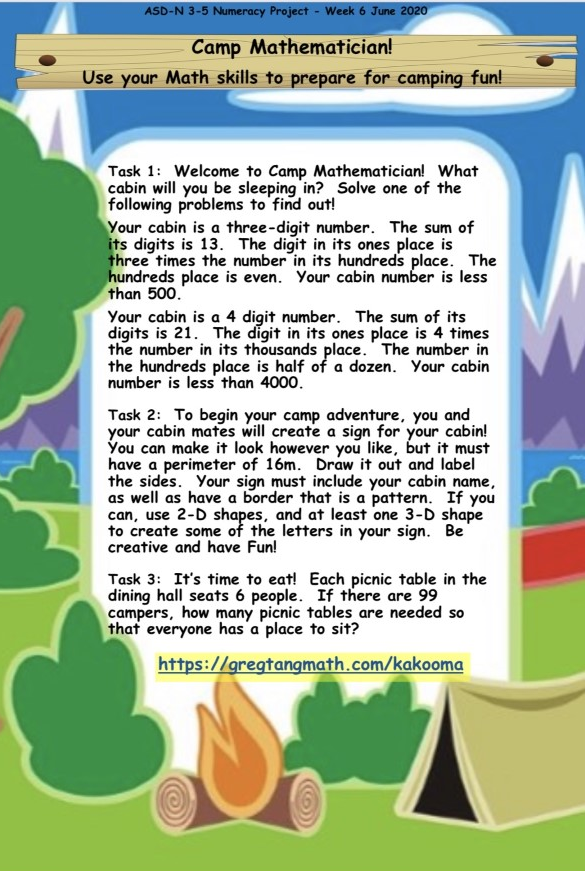 https://gregtangmath.com/kakoomaWebsite:  www.mathplayground.comHas great multiplication games to practice facts. Grade 3 curriculum only asks for students to know up the  5x tables but feel free to practice all if you like.Literacy:Reading:  Please remember that is it important to read every day for at least 20 minutes.  After reading, think about: What was your favorite part? Why? Would you recommend this book/story to a friend?  Why or Why not?Writing: The following are suggested activities.  Writing should be done for 20 mins. each day. You may want to write in your journal as well or use these topics in your journal. Cursive Writing:  I have sent home your cursive writing duotang (purple). Continue learning how to make each letter of the alphabet.Science:   www.brainpopjr.com                       Gr3macdonald                  Password: Grade3Check out the Science Section.  Choose “Plants”.  Remember you can watch any of the videos on all the topics at any time.  Enjoy!Remember to have fun with this new way of learning and do what you can.  You can always reach me by email if you have any questions:    kelly.macdonald2@nbed.nb.caTake care and have an awesome week!